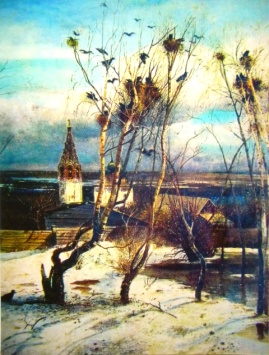 СусанинскаяВестьСусанинскаяВесть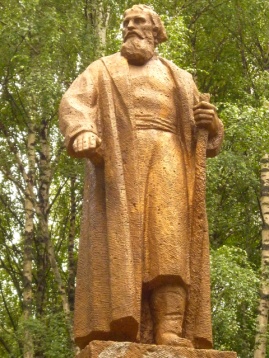 4—10ноября2013 года№ 22Еженедельная общественно-политическая газета администрации Сусанинского муниципального района Костромской областиЕженедельная общественно-политическая газета администрации Сусанинского муниципального района Костромской областиЕженедельная общественно-политическая газета администрации Сусанинского муниципального района Костромской областиЕженедельная общественно-политическая газета администрации Сусанинского муниципального района Костромской областиЕженедельная общественно-политическая газета администрации Сусанинского муниципального района Костромской областиЕженедельная общественно-политическая газета администрации Сусанинского муниципального района Костромской областиВ час взросленияВ час взросленияЛюди и событияЛюди и событияБлаготворителиБлаготворители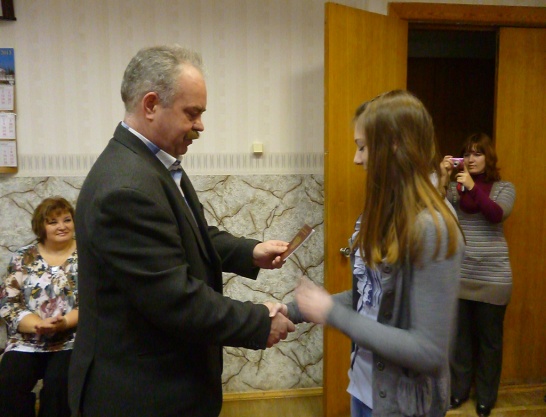 **15 ноября в деревне Меленки откроется детсадовская группа. Она будет находиться в одном здании, где расположена местная администрация и начальная школа.**Нынешней осенью поднимали зябь все сельхозпредприятия района, кроме колхоза «Андреевский». В этом бедном хозяйстве нечем было заправлять трактора.**В Сусанинском ПНИ построен новый корпус Милосердия. Его торжественное открытие запланировано на среду 13 ноября. В этот день в интернат прибудут первые лица нашего  **15 ноября в деревне Меленки откроется детсадовская группа. Она будет находиться в одном здании, где расположена местная администрация и начальная школа.**Нынешней осенью поднимали зябь все сельхозпредприятия района, кроме колхоза «Андреевский». В этом бедном хозяйстве нечем было заправлять трактора.**В Сусанинском ПНИ построен новый корпус Милосердия. Его торжественное открытие запланировано на среду 13 ноября. В этот день в интернат прибудут первые лица нашего  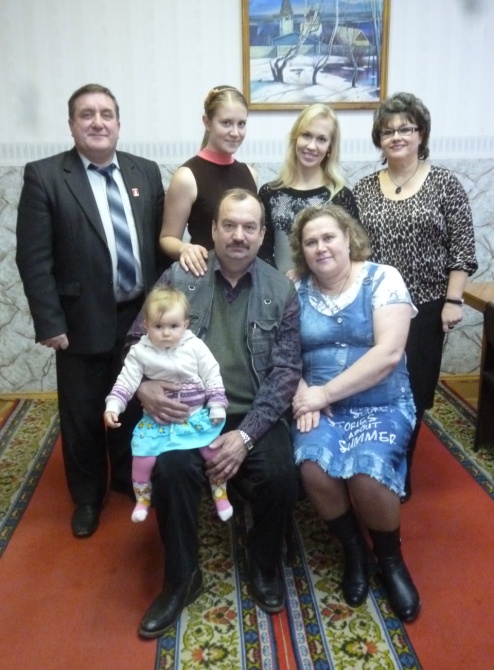 Традиция по торжественному вручению паспортов юным сусанинским гражданам продолжается. На днях школьники, достигшие 14-летнего возраста, стали обладателями своего главного документа. Паспорта вручал председатель районного Собрания депутатов А. И. Матасов. Приветствуя ребят, он сказал, что с этого часа они являются гражданами Российской Федерации. Этим званием надо гордиться. Председатель районной избирательной комиссии Н. А. Груздева добавила, что звание Гражданин – большая ответственность, которую надо достойно нести всю жизнь. -Старайтесь на жизненном пути всегда делать только правильный выбор,- был наказ старших.   Традиция по торжественному вручению паспортов юным сусанинским гражданам продолжается. На днях школьники, достигшие 14-летнего возраста, стали обладателями своего главного документа. Паспорта вручал председатель районного Собрания депутатов А. И. Матасов. Приветствуя ребят, он сказал, что с этого часа они являются гражданами Российской Федерации. Этим званием надо гордиться. Председатель районной избирательной комиссии Н. А. Груздева добавила, что звание Гражданин – большая ответственность, которую надо достойно нести всю жизнь. -Старайтесь на жизненном пути всегда делать только правильный выбор,- был наказ старших.   **15 ноября в деревне Меленки откроется детсадовская группа. Она будет находиться в одном здании, где расположена местная администрация и начальная школа.**Нынешней осенью поднимали зябь все сельхозпредприятия района, кроме колхоза «Андреевский». В этом бедном хозяйстве нечем было заправлять трактора.**В Сусанинском ПНИ построен новый корпус Милосердия. Его торжественное открытие запланировано на среду 13 ноября. В этот день в интернат прибудут первые лица нашего  **15 ноября в деревне Меленки откроется детсадовская группа. Она будет находиться в одном здании, где расположена местная администрация и начальная школа.**Нынешней осенью поднимали зябь все сельхозпредприятия района, кроме колхоза «Андреевский». В этом бедном хозяйстве нечем было заправлять трактора.**В Сусанинском ПНИ построен новый корпус Милосердия. Его торжественное открытие запланировано на среду 13 ноября. В этот день в интернат прибудут первые лица нашего  Традиция по торжественному вручению паспортов юным сусанинским гражданам продолжается. На днях школьники, достигшие 14-летнего возраста, стали обладателями своего главного документа. Паспорта вручал председатель районного Собрания депутатов А. И. Матасов. Приветствуя ребят, он сказал, что с этого часа они являются гражданами Российской Федерации. Этим званием надо гордиться. Председатель районной избирательной комиссии Н. А. Груздева добавила, что звание Гражданин – большая ответственность, которую надо достойно нести всю жизнь. -Старайтесь на жизненном пути всегда делать только правильный выбор,- был наказ старших.   Традиция по торжественному вручению паспортов юным сусанинским гражданам продолжается. На днях школьники, достигшие 14-летнего возраста, стали обладателями своего главного документа. Паспорта вручал председатель районного Собрания депутатов А. И. Матасов. Приветствуя ребят, он сказал, что с этого часа они являются гражданами Российской Федерации. Этим званием надо гордиться. Председатель районной избирательной комиссии Н. А. Груздева добавила, что звание Гражданин – большая ответственность, которую надо достойно нести всю жизнь. -Старайтесь на жизненном пути всегда делать только правильный выбор,- был наказ старших.   **15 ноября в деревне Меленки откроется детсадовская группа. Она будет находиться в одном здании, где расположена местная администрация и начальная школа.**Нынешней осенью поднимали зябь все сельхозпредприятия района, кроме колхоза «Андреевский». В этом бедном хозяйстве нечем было заправлять трактора.**В Сусанинском ПНИ построен новый корпус Милосердия. Его торжественное открытие запланировано на среду 13 ноября. В этот день в интернат прибудут первые лица нашего  **15 ноября в деревне Меленки откроется детсадовская группа. Она будет находиться в одном здании, где расположена местная администрация и начальная школа.**Нынешней осенью поднимали зябь все сельхозпредприятия района, кроме колхоза «Андреевский». В этом бедном хозяйстве нечем было заправлять трактора.**В Сусанинском ПНИ построен новый корпус Милосердия. Его торжественное открытие запланировано на среду 13 ноября. В этот день в интернат прибудут первые лица нашего  В нашем районе много замечательных людей, которые своими делами укрепляют родной край, помогают другим людям. В этом авангардном ряду находится и семья Сизовых. Глава семейства Александр Григорьевич   занимается предпринимательством. Он не жалеет средств на добрые дела. Семья Сизовых стала победителем конкурса «Примерная семья Костромской области» в номинации: семья предпринимателей-благотворителей. На снимке Сизовы вместе с  главой района и заведующей районным отделом культуры.   В нашем районе много замечательных людей, которые своими делами укрепляют родной край, помогают другим людям. В этом авангардном ряду находится и семья Сизовых. Глава семейства Александр Григорьевич   занимается предпринимательством. Он не жалеет средств на добрые дела. Семья Сизовых стала победителем конкурса «Примерная семья Костромской области» в номинации: семья предпринимателей-благотворителей. На снимке Сизовы вместе с  главой района и заведующей районным отделом культуры.   Традиция по торжественному вручению паспортов юным сусанинским гражданам продолжается. На днях школьники, достигшие 14-летнего возраста, стали обладателями своего главного документа. Паспорта вручал председатель районного Собрания депутатов А. И. Матасов. Приветствуя ребят, он сказал, что с этого часа они являются гражданами Российской Федерации. Этим званием надо гордиться. Председатель районной избирательной комиссии Н. А. Груздева добавила, что звание Гражданин – большая ответственность, которую надо достойно нести всю жизнь. -Старайтесь на жизненном пути всегда делать только правильный выбор,- был наказ старших.   Традиция по торжественному вручению паспортов юным сусанинским гражданам продолжается. На днях школьники, достигшие 14-летнего возраста, стали обладателями своего главного документа. Паспорта вручал председатель районного Собрания депутатов А. И. Матасов. Приветствуя ребят, он сказал, что с этого часа они являются гражданами Российской Федерации. Этим званием надо гордиться. Председатель районной избирательной комиссии Н. А. Груздева добавила, что звание Гражданин – большая ответственность, которую надо достойно нести всю жизнь. -Старайтесь на жизненном пути всегда делать только правильный выбор,- был наказ старших.   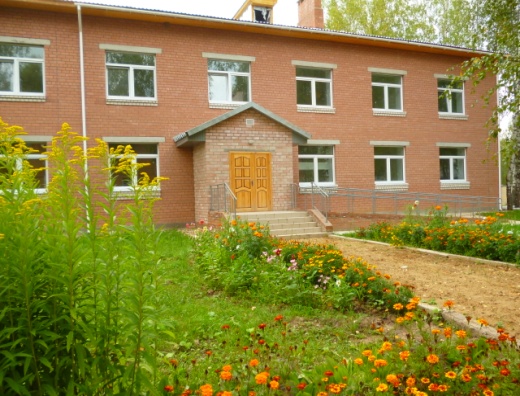 В нашем районе много замечательных людей, которые своими делами укрепляют родной край, помогают другим людям. В этом авангардном ряду находится и семья Сизовых. Глава семейства Александр Григорьевич   занимается предпринимательством. Он не жалеет средств на добрые дела. Семья Сизовых стала победителем конкурса «Примерная семья Костромской области» в номинации: семья предпринимателей-благотворителей. На снимке Сизовы вместе с  главой района и заведующей районным отделом культуры.   В нашем районе много замечательных людей, которые своими делами укрепляют родной край, помогают другим людям. В этом авангардном ряду находится и семья Сизовых. Глава семейства Александр Григорьевич   занимается предпринимательством. Он не жалеет средств на добрые дела. Семья Сизовых стала победителем конкурса «Примерная семья Костромской области» в номинации: семья предпринимателей-благотворителей. На снимке Сизовы вместе с  главой района и заведующей районным отделом культуры.   Традиция по торжественному вручению паспортов юным сусанинским гражданам продолжается. На днях школьники, достигшие 14-летнего возраста, стали обладателями своего главного документа. Паспорта вручал председатель районного Собрания депутатов А. И. Матасов. Приветствуя ребят, он сказал, что с этого часа они являются гражданами Российской Федерации. Этим званием надо гордиться. Председатель районной избирательной комиссии Н. А. Груздева добавила, что звание Гражданин – большая ответственность, которую надо достойно нести всю жизнь. -Старайтесь на жизненном пути всегда делать только правильный выбор,- был наказ старших.   Традиция по торжественному вручению паспортов юным сусанинским гражданам продолжается. На днях школьники, достигшие 14-летнего возраста, стали обладателями своего главного документа. Паспорта вручал председатель районного Собрания депутатов А. И. Матасов. Приветствуя ребят, он сказал, что с этого часа они являются гражданами Российской Федерации. Этим званием надо гордиться. Председатель районной избирательной комиссии Н. А. Груздева добавила, что звание Гражданин – большая ответственность, которую надо достойно нести всю жизнь. -Старайтесь на жизненном пути всегда делать только правильный выбор,- был наказ старших.   района. Возможно, что на церемонию открытия приедет губернатор Костромской области С. К. Ситников.района. Возможно, что на церемонию открытия приедет губернатор Костромской области С. К. Ситников.В нашем районе много замечательных людей, которые своими делами укрепляют родной край, помогают другим людям. В этом авангардном ряду находится и семья Сизовых. Глава семейства Александр Григорьевич   занимается предпринимательством. Он не жалеет средств на добрые дела. Семья Сизовых стала победителем конкурса «Примерная семья Костромской области» в номинации: семья предпринимателей-благотворителей. На снимке Сизовы вместе с  главой района и заведующей районным отделом культуры.   В нашем районе много замечательных людей, которые своими делами укрепляют родной край, помогают другим людям. В этом авангардном ряду находится и семья Сизовых. Глава семейства Александр Григорьевич   занимается предпринимательством. Он не жалеет средств на добрые дела. Семья Сизовых стала победителем конкурса «Примерная семья Костромской области» в номинации: семья предпринимателей-благотворителей. На снимке Сизовы вместе с  главой района и заведующей районным отделом культуры.   Традиция по торжественному вручению паспортов юным сусанинским гражданам продолжается. На днях школьники, достигшие 14-летнего возраста, стали обладателями своего главного документа. Паспорта вручал председатель районного Собрания депутатов А. И. Матасов. Приветствуя ребят, он сказал, что с этого часа они являются гражданами Российской Федерации. Этим званием надо гордиться. Председатель районной избирательной комиссии Н. А. Груздева добавила, что звание Гражданин – большая ответственность, которую надо достойно нести всю жизнь. -Старайтесь на жизненном пути всегда делать только правильный выбор,- был наказ старших.   Традиция по торжественному вручению паспортов юным сусанинским гражданам продолжается. На днях школьники, достигшие 14-летнего возраста, стали обладателями своего главного документа. Паспорта вручал председатель районного Собрания депутатов А. И. Матасов. Приветствуя ребят, он сказал, что с этого часа они являются гражданами Российской Федерации. Этим званием надо гордиться. Председатель районной избирательной комиссии Н. А. Груздева добавила, что звание Гражданин – большая ответственность, которую надо достойно нести всю жизнь. -Старайтесь на жизненном пути всегда делать только правильный выбор,- был наказ старших.   Хороший починХороший починВ нашем районе много замечательных людей, которые своими делами укрепляют родной край, помогают другим людям. В этом авангардном ряду находится и семья Сизовых. Глава семейства Александр Григорьевич   занимается предпринимательством. Он не жалеет средств на добрые дела. Семья Сизовых стала победителем конкурса «Примерная семья Костромской области» в номинации: семья предпринимателей-благотворителей. На снимке Сизовы вместе с  главой района и заведующей районным отделом культуры.   В нашем районе много замечательных людей, которые своими делами укрепляют родной край, помогают другим людям. В этом авангардном ряду находится и семья Сизовых. Глава семейства Александр Григорьевич   занимается предпринимательством. Он не жалеет средств на добрые дела. Семья Сизовых стала победителем конкурса «Примерная семья Костромской области» в номинации: семья предпринимателей-благотворителей. На снимке Сизовы вместе с  главой района и заведующей районным отделом культуры.   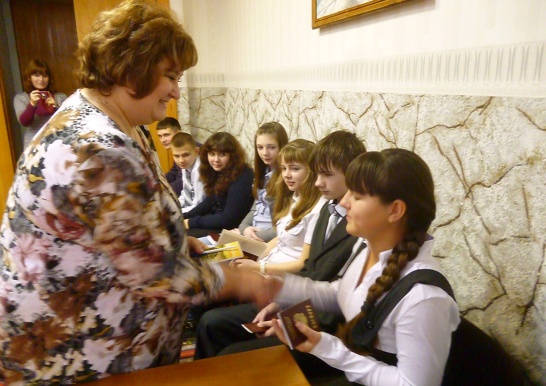 Хороший починХороший починВ нашем районе много замечательных людей, которые своими делами укрепляют родной край, помогают другим людям. В этом авангардном ряду находится и семья Сизовых. Глава семейства Александр Григорьевич   занимается предпринимательством. Он не жалеет средств на добрые дела. Семья Сизовых стала победителем конкурса «Примерная семья Костромской области» в номинации: семья предпринимателей-благотворителей. На снимке Сизовы вместе с  главой района и заведующей районным отделом культуры.   В нашем районе много замечательных людей, которые своими делами укрепляют родной край, помогают другим людям. В этом авангардном ряду находится и семья Сизовых. Глава семейства Александр Григорьевич   занимается предпринимательством. Он не жалеет средств на добрые дела. Семья Сизовых стала победителем конкурса «Примерная семья Костромской области» в номинации: семья предпринимателей-благотворителей. На снимке Сизовы вместе с  главой района и заведующей районным отделом культуры.   Поселковые депутаты и глава посёлка вместе с жителями улицы Горной в прошедшую субботу вышли на субботник. Они благоустроили переулок с улицы Комсомольской до улицы Горной. Теперь здесь нормальная дорога с твёрдым плиточным покрытием.  Поселковые депутаты и глава посёлка вместе с жителями улицы Горной в прошедшую субботу вышли на субботник. Они благоустроили переулок с улицы Комсомольской до улицы Горной. Теперь здесь нормальная дорога с твёрдым плиточным покрытием.  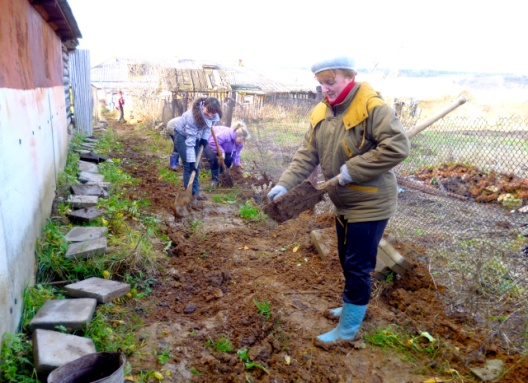 Сусанинская Весть. 4—10 ноября 2013 года. №22. Стр. №2.Сусанинская Весть. 4—10 ноября 2013 года. №22. Стр. №2.Сусанинская Весть. 4—10 ноября 2013 года. №22. Стр. №2.Заборные писателиВ них прослеживалось явное желание ославить человека, выплеснуть на него всю грязь и насолить исподтишка. Такие действия, как правило, трусливых и недалёких авторов дегтярных дел всегда осуждались всеми нормальными людьми. Нынешний подросток живёт в более цивилизованное время, но поступил так же, как  его несчастный в любви сотоварищ из прошлого века. Интересно, будет ли школа давать оценку действиям своего ученика? Какие предпринимает действия, чтобы другие школьники не заразились дурным примером? Наверное, называть фамилию нашкодившего школьника я не имею права, да этого и не нужно. В посёлке Сусанино и так почти все знают, кто  написал чёрной краской на Доме культуры бранное изречение. Кстати, оно не достигло той цели, на которую, надо полагать, рассчитывал горе-писатель. На весь свет он ославил разве что себя, но не предмет своего красочного излияния. Свою надпись он стирал субботним днём, когда его работу видели много молодых спортсменов, находившихся у Дома культуры. И хотя виновник стоял в сторонке, а его товарищ орудовал болгаркой, все знали, кто был автором письма. Сделал ли молодой человек правильный для себя вывод, чтобы ничего подобного ему никогда больше не приходило в голову? Не уверен. По крайней мере, наблюдал, как он реагировал, когда люди со стороны пытались сфотографировать его  за работой. Он гневно восклицал: «Что вы делаете?! Я на вас в суд подам!».Порадовали ветеранаНедавно со стены районного Дома культуры двое молодых людей стирали бранные начертания, которые больше недели «украшали» заведение культуры. Говорят, что общими усилиями и полиции, и общественности удалось узнать, что нарисовал эту пакостную фразу ученик Сусанинской средней школы. А коли так, то ему и вменили удалить творение, что он и делал с помощью товарища и болгарки. По надписи было видно, что в школе подростку дали относительно хорошее знание грамматики, но не воспитания.Было ли подобное в прежние времена? Да, поскольку людишки всегда водились. Матерные слова безголовая молодёжь и тогда писала мелом на заборах. Как правило, они не адресовались конкретному человеку. В нынешнем случае прослеживается изощрённость подростка по поводу, вероятнее всего, опреде- В них прослеживалось явное желание ославить человека, выплеснуть на него всю грязь и насолить исподтишка. Такие действия, как правило, трусливых и недалёких авторов дегтярных дел всегда осуждались всеми нормальными людьми. Нынешний подросток живёт в более цивилизованное время, но поступил так же, как  его несчастный в любви сотоварищ из прошлого века. Интересно, будет ли школа давать оценку действиям своего ученика? Какие предпринимает действия, чтобы другие школьники не заразились дурным примером? Наверное, называть фамилию нашкодившего школьника я не имею права, да этого и не нужно. В посёлке Сусанино и так почти все знают, кто  написал чёрной краской на Доме культуры бранное изречение. Кстати, оно не достигло той цели, на которую, надо полагать, рассчитывал горе-писатель. На весь свет он ославил разве что себя, но не предмет своего красочного излияния. Свою надпись он стирал субботним днём, когда его работу видели много молодых спортсменов, находившихся у Дома культуры. И хотя виновник стоял в сторонке, а его товарищ орудовал болгаркой, все знали, кто был автором письма. Сделал ли молодой человек правильный для себя вывод, чтобы ничего подобного ему никогда больше не приходило в голову? Не уверен. По крайней мере, наблюдал, как он реагировал, когда люди со стороны пытались сфотографировать его  за работой. Он гневно восклицал: «Что вы делаете?! Я на вас в суд подам!».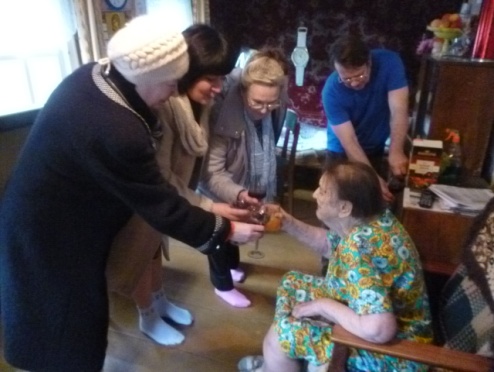 Недавно со стены районного Дома культуры двое молодых людей стирали бранные начертания, которые больше недели «украшали» заведение культуры. Говорят, что общими усилиями и полиции, и общественности удалось узнать, что нарисовал эту пакостную фразу ученик Сусанинской средней школы. А коли так, то ему и вменили удалить творение, что он и делал с помощью товарища и болгарки. По надписи было видно, что в школе подростку дали относительно хорошее знание грамматики, но не воспитания.Было ли подобное в прежние времена? Да, поскольку людишки всегда водились. Матерные слова безголовая молодёжь и тогда писала мелом на заборах. Как правило, они не адресовались конкретному человеку. В нынешнем случае прослеживается изощрённость подростка по поводу, вероятнее всего, опреде- В них прослеживалось явное желание ославить человека, выплеснуть на него всю грязь и насолить исподтишка. Такие действия, как правило, трусливых и недалёких авторов дегтярных дел всегда осуждались всеми нормальными людьми. Нынешний подросток живёт в более цивилизованное время, но поступил так же, как  его несчастный в любви сотоварищ из прошлого века. Интересно, будет ли школа давать оценку действиям своего ученика? Какие предпринимает действия, чтобы другие школьники не заразились дурным примером? Наверное, называть фамилию нашкодившего школьника я не имею права, да этого и не нужно. В посёлке Сусанино и так почти все знают, кто  написал чёрной краской на Доме культуры бранное изречение. Кстати, оно не достигло той цели, на которую, надо полагать, рассчитывал горе-писатель. На весь свет он ославил разве что себя, но не предмет своего красочного излияния. Свою надпись он стирал субботним днём, когда его работу видели много молодых спортсменов, находившихся у Дома культуры. И хотя виновник стоял в сторонке, а его товарищ орудовал болгаркой, все знали, кто был автором письма. Сделал ли молодой человек правильный для себя вывод, чтобы ничего подобного ему никогда больше не приходило в голову? Не уверен. По крайней мере, наблюдал, как он реагировал, когда люди со стороны пытались сфотографировать его  за работой. Он гневно восклицал: «Что вы делаете?! Я на вас в суд подам!».Участница Великой Отечественной войны Фаина Андреевна Манаева живёт в посёлке Сусанино на улице Красноармейской. До сих пор она хорошо помнит своих боевых товарищей, с которыми освобождала Белоруссию. В день своего 90-летия её пришли поздравить бывшие товарищи по работе и глава посёлка, которая вручила ветерану войны Благодарственное письмо от президента нашей страны В. В. Путина.Недавно со стены районного Дома культуры двое молодых людей стирали бранные начертания, которые больше недели «украшали» заведение культуры. Говорят, что общими усилиями и полиции, и общественности удалось узнать, что нарисовал эту пакостную фразу ученик Сусанинской средней школы. А коли так, то ему и вменили удалить творение, что он и делал с помощью товарища и болгарки. По надписи было видно, что в школе подростку дали относительно хорошее знание грамматики, но не воспитания.Было ли подобное в прежние времена? Да, поскольку людишки всегда водились. Матерные слова безголовая молодёжь и тогда писала мелом на заборах. Как правило, они не адресовались конкретному человеку. В нынешнем случае прослеживается изощрённость подростка по поводу, вероятнее всего, опреде- В них прослеживалось явное желание ославить человека, выплеснуть на него всю грязь и насолить исподтишка. Такие действия, как правило, трусливых и недалёких авторов дегтярных дел всегда осуждались всеми нормальными людьми. Нынешний подросток живёт в более цивилизованное время, но поступил так же, как  его несчастный в любви сотоварищ из прошлого века. Интересно, будет ли школа давать оценку действиям своего ученика? Какие предпринимает действия, чтобы другие школьники не заразились дурным примером? Наверное, называть фамилию нашкодившего школьника я не имею права, да этого и не нужно. В посёлке Сусанино и так почти все знают, кто  написал чёрной краской на Доме культуры бранное изречение. Кстати, оно не достигло той цели, на которую, надо полагать, рассчитывал горе-писатель. На весь свет он ославил разве что себя, но не предмет своего красочного излияния. Свою надпись он стирал субботним днём, когда его работу видели много молодых спортсменов, находившихся у Дома культуры. И хотя виновник стоял в сторонке, а его товарищ орудовал болгаркой, все знали, кто был автором письма. Сделал ли молодой человек правильный для себя вывод, чтобы ничего подобного ему никогда больше не приходило в голову? Не уверен. По крайней мере, наблюдал, как он реагировал, когда люди со стороны пытались сфотографировать его  за работой. Он гневно восклицал: «Что вы делаете?! Я на вас в суд подам!».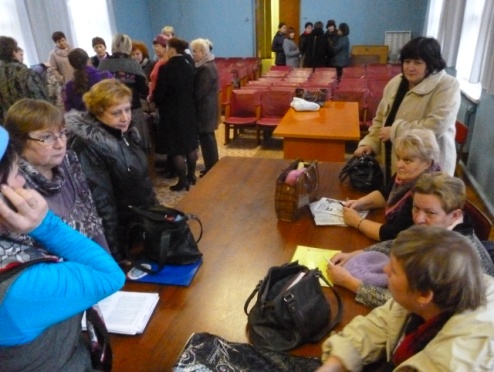 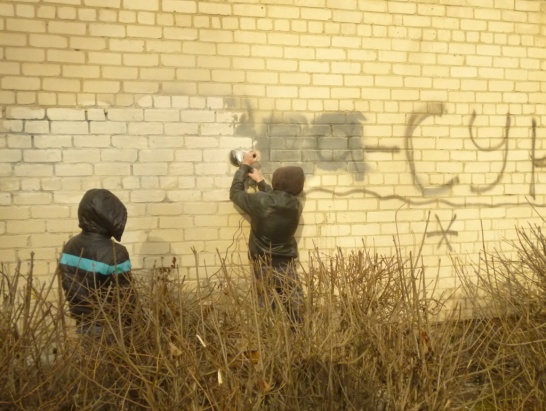 В них прослеживалось явное желание ославить человека, выплеснуть на него всю грязь и насолить исподтишка. Такие действия, как правило, трусливых и недалёких авторов дегтярных дел всегда осуждались всеми нормальными людьми. Нынешний подросток живёт в более цивилизованное время, но поступил так же, как  его несчастный в любви сотоварищ из прошлого века. Интересно, будет ли школа давать оценку действиям своего ученика? Какие предпринимает действия, чтобы другие школьники не заразились дурным примером? Наверное, называть фамилию нашкодившего школьника я не имею права, да этого и не нужно. В посёлке Сусанино и так почти все знают, кто  написал чёрной краской на Доме культуры бранное изречение. Кстати, оно не достигло той цели, на которую, надо полагать, рассчитывал горе-писатель. На весь свет он ославил разве что себя, но не предмет своего красочного излияния. Свою надпись он стирал субботним днём, когда его работу видели много молодых спортсменов, находившихся у Дома культуры. И хотя виновник стоял в сторонке, а его товарищ орудовал болгаркой, все знали, кто был автором письма. Сделал ли молодой человек правильный для себя вывод, чтобы ничего подобного ему никогда больше не приходило в голову? Не уверен. По крайней мере, наблюдал, как он реагировал, когда люди со стороны пытались сфотографировать его  за работой. Он гневно восклицал: «Что вы делаете?! Я на вас в суд подам!».В них прослеживалось явное желание ославить человека, выплеснуть на него всю грязь и насолить исподтишка. Такие действия, как правило, трусливых и недалёких авторов дегтярных дел всегда осуждались всеми нормальными людьми. Нынешний подросток живёт в более цивилизованное время, но поступил так же, как  его несчастный в любви сотоварищ из прошлого века. Интересно, будет ли школа давать оценку действиям своего ученика? Какие предпринимает действия, чтобы другие школьники не заразились дурным примером? Наверное, называть фамилию нашкодившего школьника я не имею права, да этого и не нужно. В посёлке Сусанино и так почти все знают, кто  написал чёрной краской на Доме культуры бранное изречение. Кстати, оно не достигло той цели, на которую, надо полагать, рассчитывал горе-писатель. На весь свет он ославил разве что себя, но не предмет своего красочного излияния. Свою надпись он стирал субботним днём, когда его работу видели много молодых спортсменов, находившихся у Дома культуры. И хотя виновник стоял в сторонке, а его товарищ орудовал болгаркой, все знали, кто был автором письма. Сделал ли молодой человек правильный для себя вывод, чтобы ничего подобного ему никогда больше не приходило в голову? Не уверен. По крайней мере, наблюдал, как он реагировал, когда люди со стороны пытались сфотографировать его  за работой. Он гневно восклицал: «Что вы делаете?! Я на вас в суд подам!».Закон обязываетВ них прослеживалось явное желание ославить человека, выплеснуть на него всю грязь и насолить исподтишка. Такие действия, как правило, трусливых и недалёких авторов дегтярных дел всегда осуждались всеми нормальными людьми. Нынешний подросток живёт в более цивилизованное время, но поступил так же, как  его несчастный в любви сотоварищ из прошлого века. Интересно, будет ли школа давать оценку действиям своего ученика? Какие предпринимает действия, чтобы другие школьники не заразились дурным примером? Наверное, называть фамилию нашкодившего школьника я не имею права, да этого и не нужно. В посёлке Сусанино и так почти все знают, кто  написал чёрной краской на Доме культуры бранное изречение. Кстати, оно не достигло той цели, на которую, надо полагать, рассчитывал горе-писатель. На весь свет он ославил разве что себя, но не предмет своего красочного излияния. Свою надпись он стирал субботним днём, когда его работу видели много молодых спортсменов, находившихся у Дома культуры. И хотя виновник стоял в сторонке, а его товарищ орудовал болгаркой, все знали, кто был автором письма. Сделал ли молодой человек правильный для себя вывод, чтобы ничего подобного ему никогда больше не приходило в голову? Не уверен. По крайней мере, наблюдал, как он реагировал, когда люди со стороны пытались сфотографировать его  за работой. Он гневно восклицал: «Что вы делаете?! Я на вас в суд подам!».Организаторы семинара, на который собрались руководители разных учреждений и главы  городского и сельских администраций, ставили своей целью донести смысл нового 44-го Федерального Закона о контрактной системе закупок товаров, работ, услуг для обеспечения государственных и муниципальных нужд. Смысл Закона – все деньги должны проходить через расчётный счёт бюджета.  лённого лица женского пола. В порыве злобы ли, или глупости выводил подросток ночью на стене слова, мне про то неизвестно, но уж точно не в порыве большой любви. Давно прошли те времена, когда в деревнях также доставалось какой-нибудь девице, у которой не сложилось с ухажёром. Забор её дома могли измазать дёгтем. Такие случаи были редкостью.В них прослеживалось явное желание ославить человека, выплеснуть на него всю грязь и насолить исподтишка. Такие действия, как правило, трусливых и недалёких авторов дегтярных дел всегда осуждались всеми нормальными людьми. Нынешний подросток живёт в более цивилизованное время, но поступил так же, как  его несчастный в любви сотоварищ из прошлого века. Интересно, будет ли школа давать оценку действиям своего ученика? Какие предпринимает действия, чтобы другие школьники не заразились дурным примером? Наверное, называть фамилию нашкодившего школьника я не имею права, да этого и не нужно. В посёлке Сусанино и так почти все знают, кто  написал чёрной краской на Доме культуры бранное изречение. Кстати, оно не достигло той цели, на которую, надо полагать, рассчитывал горе-писатель. На весь свет он ославил разве что себя, но не предмет своего красочного излияния. Свою надпись он стирал субботним днём, когда его работу видели много молодых спортсменов, находившихся у Дома культуры. И хотя виновник стоял в сторонке, а его товарищ орудовал болгаркой, все знали, кто был автором письма. Сделал ли молодой человек правильный для себя вывод, чтобы ничего подобного ему никогда больше не приходило в голову? Не уверен. По крайней мере, наблюдал, как он реагировал, когда люди со стороны пытались сфотографировать его  за работой. Он гневно восклицал: «Что вы делаете?! Я на вас в суд подам!».Организаторы семинара, на который собрались руководители разных учреждений и главы  городского и сельских администраций, ставили своей целью донести смысл нового 44-го Федерального Закона о контрактной системе закупок товаров, работ, услуг для обеспечения государственных и муниципальных нужд. Смысл Закона – все деньги должны проходить через расчётный счёт бюджета.  Газету подготовил М. Клиндухов. Телефон: 8-960-73-81-501. Тираж 70 экземпляров.Газета выходит в Интернете, адрес: администрация Сусанино, главная страница.Газету подготовил М. Клиндухов. Телефон: 8-960-73-81-501. Тираж 70 экземпляров.Газета выходит в Интернете, адрес: администрация Сусанино, главная страница.Газету подготовил М. Клиндухов. Телефон: 8-960-73-81-501. Тираж 70 экземпляров.Газета выходит в Интернете, адрес: администрация Сусанино, главная страница.